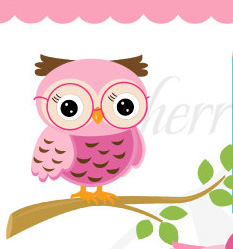 Name______________________________________				Date___________________________Name___________________________________				Date____________________________c o u n t l e s sp a y m e n t g o o d n e sf a i r n e s sh o p e le s st r e a t m e n ts t a t e m e n tb r e a t h l e s s